Бензиновый генератор резервного электроснабжения с воздушным охлаждением.Модель GG7501-E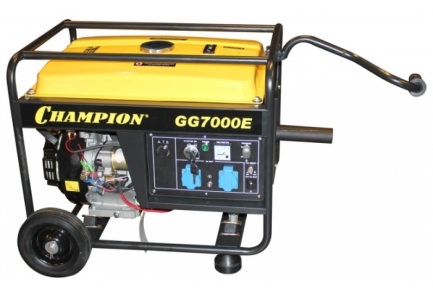 Топливный бак 25 литров, вольтметр;Аккумулятор в комплекте;Транспортировочный комплект (колёса, ручки);топливо не ниже АИ-92;синхронный щеточный генератор;электрический старт и ручной старт;возможность оборудования комплектом автозапуска;глушитель с повышенной производительностью;температурный режим эксплуатации от -20 до +40 градусов;датчик уровня масла с автоматической остановкой двигателя; недорогая электростанция для использования в загородных домах, стройплощадках и других объектах в качестве резервного источника питания.ГенераторGG7501-EНоминальная выходная мощность6,0кВтМаксимальная выходная мощность6,5кВтКоэффициент мощности (cosф)1Частота тока50 ГцНоминальное выходное напряжение220 ВФаза1Выход постоянного тока12В(8,3А)Автоматический регулятор напряженияестьЗащита от перегрузкиестьВес 87 кгГабаритные размеры, ДхШхВмм750х540х600ДвигательМодельFH420Объем двигателя420 см3Количество цилиндров1Мощность двигателя14 л.с./10,3 квтЧастота вращения3000 об./мин.Объем масляной системы1,0 л.Потребление топлива Объем топливного бака2,6л25 лУровень шума≤76 дБ